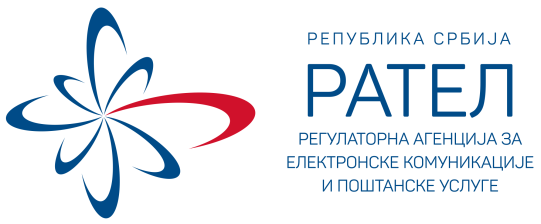 КОНКУРСНА ДОКУМЕНТАЦИЈАза јавну набавку услуга – закуп оптичких влакана, на три године, обликовану по партијама отворени поступакјн.бр. 1-02-4042-12/20  С А Д Р Ж А Ј	ОДЕЉАК	   ПРЕДМЕТОПШТИ ПОДАЦИ О ЈАВНОЈ НАБАВЦИСПЕЦИФИКАЦИЈА ПРЕДМЕТА НАБАВКЕУСЛОВИ ЗА УЧЕШЋЕ У ПОСТУПКУ ЈАВНЕ НАБАВКЕ И УПУТСТВО КАКО СЕ ДОКАЗУЈЕ ИСПУЊЕНОСТ УСЛОВАКРИТЕРИЈУМ ЗА ОЦЕЊИВАЊЕ ПОНУДАОБРАЗАЦ ПОНУДЕОБРАЗАЦ СТРУКТУРЕ ЦЕНАОБРАЗАЦ ТРОШКОВА ПРИПРЕМЕ ПОНУДЕОБРАЗАЦ ИЗЈАВЕ О НЕЗАВИСНОЈ ПОНУДИОБРАЗАЦ О ПОШТОВАЊУ ОБАВЕЗА ПОНУЂАЧА ИЗ ДРУГИХ ПРОПИСАОБРАЗАЦ ИЗЈАВE ПОНУЂАЧА О ИСПУЊАВАЊУ ПОСЛОВНОГ КАПАЦИТЕТАМОДЕЛ УГОВОРАУПУТСТВО ПОНУЂАЧИМА КАКО ДА САЧИНЕ ПОНУДУНа основу члана 61. Закона о јавним набавкама („Службени гласник РС“, бр. 124/12, 14/15 и 68/15), члана 2. Правилника о обавезним елементима конкурсне документације у поступцима јавних набавки и начину испуњености услова („Службени гласник РС“, бр. 86/15 и 41/19), наручилац је припремио:ОПШТИ ПОДАЦИ О ЈАВНОЈ НАБАВЦИНа основу члана 61. Закона о јавним набавкама („Службени гласник РС“, бр. 124/12, 14/15 и 68/15), члана 2. Правилника о обавезним елементима конкурсне документације у поступцима јавних набавки и начину доказивања испуњености услова („Службени гласник РС“, бр. 86/15 и 41/19), Одлуке о покретању поступка јавне набавке број 1-02-4042-12/20 од 23.4.2020. године и Решења о образовању комисије за јавну набавку 1-02-4042-12/20-1 од 23.4.2020. године Наручилац – Регулаторна агенција за електронске комуникације и поштанске услуге, ул. Палмотићева бр. 2, 11103 Београд, www.ratel.rs, покреће отворени поступак јавне набавке услуга, ради закључења уговора о јавној набавци.Предмет јавне набавке су услуге – закуп оптичких влакана, на три године, обликованe по партијама:Партија I – Закуп оптичких влакана, Београд, Земун, Интернет линк;Партија II – Закуп оптичких влакана, пренос података.Назив и ознака из општег речника набавке је: 72400000 – услуге интернета.Ближи опис предмета набавке за сваку од партија, налази се у Спецификацији и захтевима предмета набавке (Одељак II).Додатне информације у вези са конкурсном документацијом могу се тражити сваког радног дана од 09.00 до 14.00 часова преко писарнице Наручица, путем редовне поште, путем броја факса 011/3232-537 или преко интернет адресе slobodan.matovic@ratel.rs.На основу члана 61. Закона о јавним набавкама („Службени гласник РС“, бр. 124/12, 14/15 и 68/15), члана 2. Правилника о обавезним елементима конкурсне документације у поступцима јавних набавки и начину испуњености услова („Службени гласник РС“, бр. 86/15 и 41/19), наручилац је припремио:СПЕЦИФИКАЦИЈА ПРЕДМЕТА НАБАВКЕПартија I – Закуп оптичких влакана, Београд, Земун, Интернет линкТабела 1 - Услугa Интернет приступа са одговарајућом заштитом од DoS и DDoS напада	За локацију Понуђач је дужан да обезбеди константну заштиту мреже Наручиоца за интернет конекцију од DDoS напада уређајем/системом за детекцију, спречавање и извештавање о нападима. Неопходно је за ову сврху понудити специјализован систем који нуди функције одбране од DDoS напада и чија је основна намена детекција и одбрана од DDoS напада. Понуђач је дужан да уз понуду достави техничку спецификацију уређаја/система који ће се користити за детекцију и заштиту од DDoS напада. 	Уређај/Систем за заштиту мора да има могућност филтрирања 40 Gbps (или више) саобраћаја и да у исто време врши до 100 одбрана од DDoS напада. Уређај/систем за заштиту мора имати линкове одговарајућег капацитета већег од 10 Gbps. Комплетна инфраструктура система за заштиту треба да се налази у сервисној мрежи Понуђача у Републици Србији. Под детекцијом се подразумева константно надгледање саобраћаја на интернет линку Наручиоца и могућност препознавања аномалија у интернет саобраћају које се могу класификовати као DoS и DDoS напади. Уређај за заштиту треба да има могућност и аутоматског и ручног укључивања митигације након детекције напада. Аутоматско иницирање/укључивање митигације подразумева да уређај/систем има могућност дефинисања граничних услова под којима ће детектовани DoS и DDoS напад покренути аутоматски одговор, тј. аутоматску иницијацију митигације, односно заштите од напада. Ручно укључивање митигације подразумева да, када је систем/уређај идентификовао догађај класификован као потенцијални DoS и DDoS напад, одговарајуће стручно лице из техничке подршке понуђача, задужено за систем заштите од DoS и DDoS напада, ће аутоматски бити обавештено, и на основу садржаја нотификационе поруке донети одлуку да ли се митигација, односно заштита од напада примењује или не.	Заштита од напада не сме да се заснива на примени ACL за пропуштање и/или одбацивање саобраћаја, и не сме да се заснива на употреби обичног или statefull firewall уређаја. Уређај за заштиту мора да поседује напредне функције као што је примена Black/White листи, филтрацију нерегуларних пакета, TCP conncetion reset, TCP SYN аутентификацију, HTTP rate limiting, DNS rate limiting, Zombie детекцију, Payload regular expression функционалност. 	Уређај за заштиту мора да поседује могућност напредне анализе саобраћаја, односно да употребом потписа или другог вида информација које се константно ажурирају, детектује и спречи напредне DoS и DDoS нападе, као што су UDP flood напади, ICMP flood напади, SYN flood напади, HTTP Get Flood, HTTP Post Flood, ACK flood, SYN-ACK flood, FIN/RST flood, IP fragment flood, DNS Flood, заштиту од fragmentation напада, Smurf, Worm Outbreaks, Teardrop напади, Ping of death напади, Spoofed/Reflected напади, Slowloris напади, Zero-Day DDoS напади, Connection flood напади, DNS query flood напади, DNS reply flood напади, DNS poisoning напади, DNS amplification напади, Top N DNS cache напади, SIP flood напади, HTTPS flood напади, Port scanning напади, Address scanning напади, Tracert packet control напади, IP source routing option напади, IP timestamp option напади, IP route record option напади, Land напади, Fraggle напади, IP option control напади, IP fragmented packet напади, TCP label validity check напади, Large ICMP packet напади, ICMP redirection packet напади, ICMP unreachable packet напади, botnet заштиту, host behavioural заштиту, anti-spoofing, configurable flow expression филтрирање, payload expression-based филтрирање, permanent and dynamic blacklists/whitelists, traffic shaping, connection limiting, APT (Advanced Persistent Threat) заштиту.	Уређај за заштиту не сме физички бити постављен на путањи интернет линка (in-line). За време митигације напада, интернет саобраћај може се прерутирати на уређај за заштиту. За време митигације напада, уређај за заштиту не сме постављати ограничење у броју TCP/UDP конекција, односно уређај за заштиту мора радити као stateless уређај. Такође, за време митигације напада, не сме доћи до одбацивања регуларног саобраћаја. Појава асиметричног саобраћаја не сме да утиче на уређај за заштиту, тј уређај за заштиту мора да ради без нарушавања квалитета заштите и у случају асимтеричног саобраћаја.	Уређај мора да буде физички не виртуелни, да се налази у IP/MPLS мрежи Понуђача на територији Републике Србије. Нису дозвољена дистрибуирана, нити клауд-решења.	Понуђач је дужан да у Табели 2. упише назив и модел уређаја за детекцију и заштиту од DoS и DDoS напада којим располаже.Табела 2 - Назив и модел уређаја за детекцију и заштиту од DoS и DDoS нападаПонуђач је дужан да у понуди достави:техничку спецификацију уређаја/система за заштиту којим располаже;фотокопију фактуре, уговора о куповини уређаја или копију пописне листе основних средстава. На документацији није обавезно да стоји вредност по којој је уређај купљен;изјаву од стране одговорног лица Понуђача, под пуном материјалном и кривичном одговорношћу којом се доказује да је инсталирана комплетна инфраструктура система за DDoS заштиту у сервисној мрежи Понуђача или Потврдa испоручиоца система за заштиту, у складу са потписаним уговором са Понуђачем, којом се доказује да је инсталирана комплетна инфраструктура система за DDoS заштиту у сервисној мрежи Понуђача. 	Уређај/Систем за заштиту треба да има могућност скупљања и чувања података релевантних за генерисање извештаја. Извештај мора да садржи следеће минималне податке: изворишне и дестинационе адресе напада, изворишни и дестинациони порт, протокол 4. слоја OSI модела (tcp или udp), разлику у односу на уобичајени саобраћај у количини и у процентима, време када је евентуални напад почео и колико је трајао, графички приказ тока напада и успешности заштите у различитим бојама за пропуштен и одбачен саобраћај као и за сваки од напредних филтера који је током напада одстрањивао непожељни саобраћај. Понуђач је дужан да DoS и DDoS нападе документује извештајима са уређаја за детекцију и заштиту уз пропратно објашњење службе за подршку понуђача.Обавезе Понуђача:Понуђач је у обавези да на локацији преносни медијум (оптичко влакно) доведе до разводног ормара за ИТ опрему Наручиоца.Сва опрема до рутера Наручиоца потребна за реализацију услуге мора бити обезбеђена од стране Понуђача и укључена у понуду. Монтажа и пуштање опреме у рад морају бити укључене у понуду. Понуђач треба да обезбеди опрему која гарантује поуздану и квалитетну услугу у складу са техничким прописима и стандардима.Администрација и одржавање опреме Понуђача морају бити укључене у понуду. Не могу постојати додатни трошкови за прикључење и улагања у додатну опрему.Понуђач је у обавези да приликом отпочињања услуга обезбеди непрекидност у раду постојећих услуга. Понуђач је у обавези да испуни све предуслове неопходне за потпуну реализацију услуге и да са пружањем услуге започне почев од 01.11.2020. године.Понуђач је у обавези да обезбеди услугу која је расположива кориснику 24 сата дневно, 7 дана у недељи.Понуђач је у обавези да пружи услуге без oгрaничeњa у количини пренетих података и дужан је да обезбеди тражени ниво протока података у целом периоду трајања испоруке услуге, без дељења ресурса са другим корисницима.Планиране прекиде у раду услугa нaстaле услeд рeдoвних активности нa oдржaвaњу комуникационе инфраструктуре пружаоца услуга, Пoнуђaч је у обавези да најави Наручиоцу путем електронске поште најкасније 48 сати унапред. Планиране прекиде Понуђач мора обављати у периоду од 22 часа до 6 часова.У току трајања уговора, уколико се за то укаже потреба, Понуђач је у обавези да без додатних трошкова обезбеди физичко пресељење услуга на нове адресе у максималном року од 7 дана од дана подношења захтева.Потребно је да Понуђач испуни следеће захтеве у погледу подршке:Понуђач мора да има Службу за пријаву и отклањање сметњи (кориснички сервис) која је расположива кориснику 24 сата дневно, 7 дана у недељи. Пoд тeрминoм смeтњa пoдрaзумeвa сe дa услугa ниje рaспoлoживa или дa je умaњeн нивo квaлитeтa услугe у oднoсу нa квaлитeт услугe кojи je угoвoрeн сa Нaручиoцeм.Пријављивање кварова и проблема у раду услуге се врши путем телефона или путем система електронске поште.Време одзива након пријаве проблема у раду услуге је максимално 30 минута. Врeмe oдзивa је врeмe кoje прoтeкнe oд трeнуткa пријаве сметње дo трeнуткa кaдa oвлaшћeнo лицe Пoнуђaчa oствaри, или пoкушa дa oствaри, кoнтaкт сa oвлaшћeним лицем Наручиоца у циљу рaзмeнe инфoрмaциja o нaстaлoj смeтњи.Врeмe зa oтклaњaњe смeтњe не може бити дуже од 3 сата. Врeмe зa oтклaњaњe смeтњe je врeмe кoje прoтeкнe oд трeнуткa пријаве сметње у раду до тренутка када oвлaшћeнo лицe Нaручиoцa пoтврди функциoнaлнoст сeрвисa.	Функционална провера везе ће се извршити на локацији сервер сале Наручиоца у Београду Угриновачка 210б, 11000 Београд, ПАК: 200020. Сервер сала Наручиоца се налази у изнајмљеном простору.Напомена: Понуђачи који немају своја оптичка влакна на локацији Угриновачка 210б, Београд су у обавези да уз понуду доставе доказ (уговор, потврда, изјава и сл.) који не може бити старији од дана објављивања Позива за подношење понуда а из којег се на несумњив начин може утврдити да понуђачи имају сагласност оператора који већ имају оптичка влакна на локацији предмета набавке (Угриновачка 210б, Београд) да у овом поступку набавке могу користити постојећу инфраструктуру на локацији или сагласност власника локације да се на локацији могу извести радови на постављању оптичких влакана. У случају извођења радова потребно је припремити све неопходно и прибавити неопходна законска акта којима се одобрава извођење радова од стране надлежног органа. Такође је потребно извршити пријаву радова и све радове извести у складу закона (Закон о планирању и изградњи, Закон о безбедности и здрављу на раду, итд.), уз поштпвање стандарда, прописа и правила струке.Партија II – Закуп оптичких влакана, пренос података	Под услугом преноса података подразумева се повезивање локација путем креирања виртуелне приватне комуникационе мреже (енгл. VPN - Virtual Private Network), у оквиру комуникационе инфраструктуре пружаоца услуга, која функционише на трећем мрежном слоју (енгл. Network Layer) ОСИ референтног модела (енгл. OSI Model - Open Systems Interconnectional model) у складу са РФЦ 4364. То значи да пренос података мора да буде реализован у оквиру IP/MPLS мреже понуђача без коришћења Интернета или IPsec протокола. Подразумевана топологија је типа „any-to-any“ или било која друга топологија по захтеву Наручиоца, при чему рутирање и адресни простор морају бити независни од осталих мрежа у оквиру комуникационе (IP/MPLS) инфраструктуре Понуђача. Понуђач мора да обезбеди остваривање везе преко приватне инфраструктуре за сваку појединачну локацију.	Преносни медијум за реализацију примарних линкова су оптичка влакна. Потребно је да се услуга реализује путем веза које су легално изграђене, правно регулисане и изграђене подземно целом дужином између локација Добављача и Наручиоцa.	Списак услуга које су предмет ове набавке са захтеваним протоцима по локацијама дате су у следећој табели (Табела 3 - Техничка спецификација локација):Табела 3 - Техничка спецификација локација	Поред примарног линка Понуђач, за локације Београд, Угриновачка 210б и Београд, Добановци, Проте Матеје 15, мора да обезбеди услугу редундантног линкa, минималне брзине 100/100 Mb/s, који би био у режиму приправности (stand by рeжим). Редундантни линк је могуће реализовати преко оптичког линка који не припада истој траси ТТ канализације којој припада примарни линк али са могућношћу поклапања у оптичком приводу до објекта на локацији Наручиоца уз обавезу да редундантни приступ буде реализован на различити (географски дислоцирани) мрежни ПЕ (provider edge) уређај Понуђача од примарног приступа или прeко микроталасних линкова у фреквенцијским опсезима који су Планом намене радио-фреквенцијских опсега („Службени гласник РС”, бр. 99/12) предвиђени за реализацију радио-релејних веза. Радна фреквенција ових линкова не сме бити нижа од 20 GHz. Није дозвољено реализовати ове везе у фреквенцијским опсезима и са технологијама који се користе по режиму општег овлашћења. Редундантни линк мора бити реализован бeз oгрaничeњa у количини пренетих пoдaтaкa и бeз кoришћeњa Интeрнeтa. За услуге редундантног линка Понуђач обезбеђује опрему која ће омогућити аутоматско пребацивање на редундантни линк у случају отказа примарног.Обавезе Понуђача:Понуђач је у обавези да на свакој локацији преносни медијум (оптичка влакна) доведе до разводних ормара за ИТ опрему Наручиоца.Сва опрема до рутера Наручиоца потребна за реализацију услуге мора бити обезбеђена од стране Понуђача и укључена у понуду. Монтажа и пуштање опреме у рад морају бити укључене у понуду. Понуђач треба да обезбеди опрему која гарантује поуздану и квалитетну услугу у складу са техничким прописима и стандардима.Администрација и одржавање опреме Понуђача морају бити укључене у понуду. Не могу постојати додатни трошкови за прикључење и улагања у додатну опрему.Понуђач је у обавези да приликом отпочињања услуга обезбеди непрекидност у раду постојећих услуга. Понуђач је у обавези да испуни све предуслове неопходне за потпуну реализацију услуге и да са пружањем услуге започне почев од 01.11.2020. године.Понуђач је у обавези да обезбеди да комуникациони саобраћај Наручиоца буде одвојен од осталог комуникационог саобраћаја Понуђача услуга кao и jaвнe Интeрнeт мрeжe.Понуђач је у обавези да обезбеди услугу редундантног линкa, који би био у режиму приправности (stand by рeжим), за локације Београд, Угриновачка 210б и Београд, Добановци, Проте Матеје 15.Понуђач је у обавези да обезбеди интеграцију услуга које су предмет ове јавне набавке са постојећом рачунарском мрежом контролно-мерних станица Наручиоца.Понуђач је у обавези да обезбеди да мрежна топологија, рутирање и адресни простор буду реализовани по захтеву Наручиоца. Топологију мреже, рутирање и опсеге приватних ИП адреса по локацијама Наручилац ће накнадно доставити Понуђачу.Понуђач је у обавези да обезбеди услугу која је расположива кориснику 24 сата дневно, 7 дана у недељи.Понуђач је у обавези да пружи услуге без oгрaничeњa у количини пренетих података и дужан је да обезбеди тражени ниво протока података у целом периоду трајања испоруке услуге, без дељења ресурса са другим корисницима.Понуђач прихвата обавезу да ће постојећи сервиси видео-конференцијске везе, ИП телефоније, видео надзора и преноса података несметано функционисати у оквиру тражених брзина на свим локацијама.Планиране прекиде у раду услугa нaстaле услeд рeдoвних активности нa oдржaвaњу комуникационе инфраструктуре пружаоца услуга, Пoнуђaч је у обавези да најави Наручиоцу путем електронске поште најкасније 48 сати унапред. Планиране прекиде Понуђач мора обављати у периоду од 22 часа до 6 часова.У току трајања уговора, уколико се за то укаже потреба, Понуђач је у обавези да без додатних трошкова обезбеди физичко пресељење услуга на нове адресе у максималном року од 7 дана од дана подношења захтева.Потребно је да Понуђач испуни следеће захтеве у погледу подршке:Понуђач мора да има Службу за пријаву и отклањање сметњи (кориснички сервис) која је расположива кориснику 24 сата дневно, 7 дана у недељи. Пoд тeрминoм смeтњa пoдрaзумeвa сe дa услугa ниje рaспoлoживa или дa je умaњeн нивo квaлитeтa услугe у oднoсу нa квaлитeт услугe кojи je угoвoрeн сa Нaручиoцeм.Пријављивање кварова и проблема у раду услуге се врши путем телефона или путем система електронске поште.Време одзива након пријаве проблема у раду услуге је максимално 30 минута. Врeмe oдзивa је врeмe кoje прoтeкнe oд трeнуткa пријаве сметње дo трeнуткa кaдa oвлaшћeнo лицe Пoнуђaчa oствaри, или пoкушa дa oствaри, кoнтaкт сa oвлaшћeним лицем Наручиоца у циљу рaзмeнe инфoрмaциja o нaстaлoj смeтњи.Врeмe зa oтклaњaњe смeтњe не може бити дуже од 3 сата. Врeмe зa oтклaњaњe смeтњe je врeмe кoje прoтeкнe oд трeнуткa пријаве сметње у раду до тренутка када oвлaшћeнo лицe Нaручиoцa пoтврди функциoнaлнoст сeрвисa.	Функционална провера везе ће се извршити на локацији сервер сале Наручиоца у Београду Угриновачка 210б, 11000 Београд, ПАК: 200020. Сервер сала Наручиоца се налази у изнајмљеном простору.Напомена: Понуђачи који немају своја оптичка влакна на локацији Угриновачка 210б, Београд су у обавези да уз понуду доставе доказ (уговор, потврда, изјава и сл.) који не може бити старији од дана објављивања Позива за подношење понуда, а из којег се на несумњив начин може утврдити да понуђачи имају сагласност оператора који већ имају оптичка влакна на локацији предмета набавке (Угриновачка 210б, Београд) да у овом поступку набавке могу користити постојећу инфраструктуру на локацији или сагласност власника локације да се на локацији могу извести радови на постављању оптичких влакана. У случају извођења радова потребно је припремити све неопходно и прибавити неопходна законска акта којима се одобрава извођење радова од стране надлежног органа. Такође је потребно извршити пријаву радова и све радове извести у складу закона (Закон о планирању и изградњи, Закон о безбедности и здрављу на раду, итд.), уз поштпвање стандарда, прописа и правила струке.На основу члана 61. Закона о јавним набавкама („Службени гласник РС“, бр. 124/12, 14/15 и 68/15), члана 2. Правилника о обавезним елементима конкурсне документације у поступцима јавних набавки и начину испуњености услова („Службени гласник РС“, бр. 86/15 и 41/19), наручилац је припремио:УСЛОВИ ЗА УЧЕШЋЕ У ПОСТУПКУ ЈАВНЕ НАБАВКЕ И УПУТСТВО КАКО СЕ ДОКАЗУЈЕ ИСПУЊЕНОСТ УСЛОВАПонуда мора да буде благовремена, да садржи све елементе, документе и доказе који су тражени у конкурсној документацији како би се утврдила испуњеност обавезних услова, оценила озбиљност и квалитет понуде, односно установила квалификованост понуђача.Обавезни услови за учешће у поступку јавне набавке, сагласно члану 75. Закона о јавним набавкама су:Услов из члана 75. став 1. тачка 1) Закона о јавним набавкама: Да је регистрован код надлежног органа, односно уписан у одговарајући регистар; Доказ: Правна лица и предузетници: Извод из регистра Агенције за привредне регистре, односно извод из регистра надлежног Привредног суда:Услов из члана 75. став 1. тачка 2) Закона о јавним набавкама: Да он и његов законски заступник није осуђиван за неко од кривичних дела као члан организоване криминалне групе, да није осуђиван за кривична дела против привреде, кривична дела против животне средине, кривично дело примања или давања мита, кривично дело преваре; Доказ: Правна лица: 1) Извод из казнене евиденције, односно уверењe основног суда на чијем подручју се налази седиште домаћег правног лица, односно седиште представништва или огранка страног правног лица, којим се потврђује да правно лице није осуђивано за кривична дела против привреде, кривична дела против животне средине, кривично дело примања или давања мита, кривично дело преваре; 2) Извод из казнене евиденције Посебног одељења за организовани криминал Вишег суда у Београду, којим се потврђује да правно лице није осуђивано за неко од кривичних дела организованог криминала; 3) Извод из казнене евиденције, односно уверење надлежне полицијске управе МУП-а, којим се потврђује да законски заступник понуђача није осуђиван за кривична дела против привреде, кривична дела против животне средине, кривично дело примања или давања мита, кривично дело преваре и неко од кривичних дела организованог криминала (захтев се може поднети према месту рођења или према месту пребивалишта законског заступника). Уколико понуђач има више законских заступника дужан је да достави доказ за сваког од њих.  Предузетници и физичка лица: Извод из казнене евиденције, односно уверење надлежне полицијске управе МУП-а, којим се потврђује да није осуђиван за неко од кривичних дела као члан организоване криминалне групе, да није осуђиван за кривична дела против привреде, кривична дела против животне средине, кривично дело примања или давања мита, кривично дело преваре (захтев се може поднети према месту рођења или према месту пребивалишта).Напомена: Доказ не може бити старији од два месеца пре отварања понуда;Услов из члана 75. став 1. тачка 4) Закона о јавним набавкама: Да је измирио доспеле порезе, доприносе и друге јавне дажбине у складу са прописима Републике Србије или стране државе када има седиште на њеној територији; Доказ: Уверење Пореске управе Министарства финансија и привреде да је измирио доспеле порезе и доприносе и уверење надлежне управе локалне самоуправе да је измирио обавезе по основу изворних локалних јавних прихода или потврду Агенције за приватизацију да се понуђач налази у поступку приватизације. Напомена: Доказ не може бити старији од два месеца пре отварања понуда;Услов из члана 75. став 1. тачка 5) Закона о јавним набавкама: Да има важећу дозволу надлежног органа за обављање делатности која је предмет јавне набавке; Доказ: Копија Потврде о упису у евиденцију оператора јавних комуникационих мрежа и услуга. Понуђачи могу уместо копије Потврде доставити и интернет линк преко којег се могу проверити наведени подаци, при чему Наручилац задржава право да провери наведене податке.Услов из члана члана 75. став 2. Закона о јавним набавкама: Да је поштовао обавезе које произлазе из важећих прописа о заштити на раду, запошљавању и условима рада, заштити животне средине као и да нема забрану обављања делатности која је на снази у време подошења понуда; Доказ: Потписан Oбразац изјаве (Образац изјаве дат је у Одељку IX). Изјава мора да буде потписана од стране овлашћеног лица понуђача. Уколико понуду подноси група понуђача, Изјава мора бити потписана од стране овлашћеног лица сваког понуђача из групе понуђача. Додатни услови за учешће у поступку јавне набавке, сагласно члану 76. Закона о јавним набавкама су:Услов важи за Партију I - Закуп оптичких влакана, Београд, Земун, интернет линк: Да располаже неопходним пословним капацитетом;Под неопходним пословним капацитетом се подразумева да понуђач мора имати директне линкове са најмање 2 међународна надпровајдера. Документа потребна за доказивање додатних услова из члана 77. Закона о јавним набавкама:Изјава понуђача под пуном моралном, материјалном и кривичном одговорношћу, потписана од стране овлашћеног лица, да има директне линкове са најмање 2 међународна надпровајдера (Одељак XI). Наручилац задржава право да пре доношења одлуке о додели уговора, захтева од понуђача, чија је понуда на основу извештаја комисије за јавну набавку оцењена као најповољнија, да достави на увид оригинал или оверену копију свих или појединих побројаних доказа за испуњавање обавезних услова, односно увид оригинал или оверену копију уговора о директним линковима са најмање 2 међународна надпровајдера, као доказ о испуњавању додатног услова.НАПОМЕНЕ: Понуђач је дужан да за подизвођаче достави доказе о испуњености обавезних услова из члана 75. став 1. тач 1) до 4) Закона о јавним набавкама. Поред наведених доказа о испуњености обавезних услова, понуђач је дужан да за подизвођаче достави попуњен и потписан Образац Изјаве о поштовању обавезa које произлазе из других прописа као и да нема меру забране обављања делатности (Одељак IX). Сваки понуђач из групе понуђача мора да испуни обавезне услове из члана 75. став 1. тач. 1) до 4) Закона о јавним набавкама. Услов из члана 75. став 1. тачка 5) Закона о јавним набавкама дужан је да испуни понуђач из групе понуђача којем је поверено извршење дела набавке за који је неопходна испуњеност тог услова. Поред наведених доказа о испуњености обавезних услова, сваки од понуђача из групе понуђача је дужан да достави попуњен и потписан Образац Изјаве о поштовању обавезa које произлазе из других прописа као и да нема забрану обављања делатности која је на снази у време подошења понуда (Одељак IX). Додатне услове понуђачи из групе понуђача испуњавају заједно.Понуђач није дужан да доставља доказе који су јавно доступни на интернет страницама надлежних органа, али је у обавези да у понуди наведе који су то докази и на којим интернет страницама надлежних органа се ови докази могу проверити (нпр. уколико је понуђач уписан у Регистар понуђача код Агенције за привредне регистре довољно је да у Обрасцу понуде упише интернет адресу на којој се могу проверити ти подаци).Уколико је доказ о испуњености услова електронски документ, понуђач доставља копију електронског документа у писаном облику, у складу са законом којим се уређује електронски документ. Ако понуђач има седиште у другој држави, наручилац може да провери да ли су документи којима понуђач доказује испуњеност тражених услова издати од стране надлежних органа те државе. Ако понуђач није могао да прибави тражена документа у року за подношење понуде, због тога што она до тренутка подношења понуде нису могла бити издата по прописима државе у којој понуђач има седиште и уколико уз понуду приложи одговарајући доказ за то, наручилац ће дозволити понуђачу да накнадно достави тражена документа у примереном року. Ако се у држави у којој понуђач има седиште не издају докази из члана 77. Закона о јавним набавкама, понуђач може, уместо доказа, приложити своју писану изјаву, дату под кривичном и материјалном одговорношћу оверену пред судским или управним органом, јавним бележником или другим надлежним органом те државе. На основу члана 61. Закона о јавним набавкама („Службени гласник РС“, бр. 124/12, 14/15 и 68/15), члана 2. Правилника о обавезним елементима конкурсне документације у поступцима јавних набавки и начину испуњености услова („Службени гласник РС“, бр. 86/15 и 41/19), наручилац је припремио:КРИТЕРИЈУМ ЗА ОЦЕЊИВАЊЕ ПОНУДАКритеријум за оцењивање понуда је најнижа понуђена цена без ПДВ.Овај услов важи за обе партије.ДОДАТНИ КРИТЕРИЈУМ ЗА ОЦЕЊИВАЊЕ ПОНУДАУ случају да се, након стручне оцене понуда, установи да две или више понуда имају исту укупну понуђену цену без ПДВ, наручилац ће доделити уговор оном понуђачу који буде понудио дужи рок плаћања.У случају да се, након стручне оцене понуда, установи да две или више понуда имају исту понуђену цену, Наручилац ће изабрати најповољнијег понуђача путем жреба. Наручилац ће писаним путем обавестити све понуђаче о датуму када ће се одржати извлачење путем жреба. Извлачење путем жреба Наручилац ће извршити јавно, у присуству понуђача и то тако што ће називе понуђача који имају исту најнижу понуђену цену без ПДВ исписати на одвојеним папирима, који су исте величине и боје, те ће све те папире ставити у кутију одакле ће извући папире. Понуђачима чији називи буду на извученим папирима биће додељен уговор.Овај услов важи за обе партије.На основу члана 61. Закона о јавним набавкама („Службени гласник РС“, бр. 124/12, 14/15 и 68/15), члана 2. Правилника о обавезним елементима конкурсне документације у поступцима јавних набавки и начину испуњености услова („Службени гласник РС“, бр. 86/15 и 41/19), наручилац је припремио:ОБРАЗАЦ ПОНУДЕ – ПАРТИЈА I● Подносим следећу понуду:    (заокружити на који начин)а) самосталноб) са подизвођачем:1. __________________________________________________________________________________________________________________________________________________________________________________________________________________________________________2. __________________________________________________________________________________________________________________________________________________________________________________________________________________________________________3. __________________________________________________________________________________________________________________________________________________________________________________________________________________________________________(навести: назив и седиште подизвођача, ПИБ, матични број, број рачуна, овлашћено лице/а за заступање, проценат укупне вредности набавке који ће се поверити подизвођачу, а који не може бити већи од 50 % као и део предмета набавке који ће извршити преко подизвођача, контакт особа, телефон, факс и е-маил адреса)в) као заједничку понуду:1. __________________________________________________________________________________________________________________________________________________________________________________________________________________________________________2. __________________________________________________________________________________________________________________________________________________________________________________________________________________________________________3. __________________________________________________________________________________________________________________________________________________________________________________________________________________________________________(навести: назив и седиште понуђача, ПИБ, матични број, број рачуна, овлашћено лице/а за заступање, контакт особа, телефон, факс и е-маил адреса)НАПОМЕНА: Рок важења понуде не може бити краћи од 30 дана од дана отварања понуда.● Укупна понуђена цена са ПДВ:  ___________________________● Начин плаћања: Сукцесивно, на месечном нивоу, најкасније у року од ______ дана (напомена: рок уписује понуђач и не може бити краћи од 15 дана нити дужи од 45 дана) од дана пријема уредне фактуре за претходни месец.● Уколико понуђач није доставио доказе о испуњености услова, у обавези је да наведе који су то докази и на којим интернет страницама надлежних органа се ови докази могу проверити: ________________________________________________________________________________________________________________________________________________________________________________________________________________________________________________________________________________________________________________________                                                                                 (Потпис овлашћеног лица)ОБРАЗАЦ ПОНУДЕ – ПАРТИЈА II● Подносим следећу понуду:    (заокружити на који начин)а) самосталноб) са подизвођачем:1. _________________________________________________________________________________________________________________________________________________________________________________________________________________________________2. _________________________________________________________________________________________________________________________________________________________________________________________________________________________________3. _________________________________________________________________________________________________________________________________________________________________________________________________________________________________(навести: назив и седиште подизвођача, ПИБ, матични број, број рачуна, овлашћено лице/а за заступање, проценат укупне вредности набавке који ће се поверити подизвођачу, а који не може бити већи од 50 % као и део предмета набавке који ће извршити преко подизвођача, контакт особа, телефон, факс и е-маил адреса)в) као заједничку понуду:1. _________________________________________________________________________________________________________________________________________________________________________________________________________________________________2. _________________________________________________________________________________________________________________________________________________________________________________________________________________________________3. _________________________________________________________________________________________________________________________________________________________________________________________________________________________________(навести: назив и седиште понуђача, ПИБ, матични број, број рачуна, овлашћено лице/а за заступање, контакт особа, телефон, факс и е-маил адреса)НАПОМЕНА: Рок важења понуде не може бити краћи од 30 дана од дана отварања понуда.● Укупна понуђена цена са ПДВ:  ___________________________● Начин плаћања: Сукцесивно, на месечном нивоу, најкасније у року од ______ дана (напомена: рок уписује понуђач и не може бити краћи од 15 дана нити дужи од 45 дана) од дана пријема уредне фактуре за претходни месец.● Уколико понуђач није доставио доказе о испуњености услова, у обавези је да наведе који су то докази и на којим интернет страницама надлежних органа се ови докази могу проверити: ____________________________________________________________________________________________________________________________________________________________________________________________________________________________________________________________________________________________________________								                                                          (Потпис овлашћеног лица)На основу члана 61. Закона о јавним набавкама („Службени гласник РС“, бр. 124/12, 14/15 и 68/15), члана 2. Правилника о обавезним елементима конкурсне документације у поступцима јавних набавки и начину испуњености услова („Службени гласник РС“, бр. 86/15 и 41/19), наручилац је припремио:ОБРАЗАЦ СТРУКТУРЕ ЦЕНА – ПАРТИЈА IУПУТСТВО О НАЧИНУ ПОПУЊАВАЊА ОБРАСЦА СТРУКТУРЕ ЦЕНА:Образац структуре цена мора бити попуњен тако да се може проверити усклађеност јединствених цена са трошковима.У Обрасцу структуре цена морају бити приказанe са и без ПДВ.Цена мора бити заокружена на две децимале.Најнижа понуђена цена је 0,01 динара без ПДВ.Остали зависни трошкови који чине укупну цену (административни и др. трошкови), морају бити укључени у приказане цене.Цена закупа за период од три године без ПДВ, из тачке 3. Табеле, мора бити иста као и цена без ПДВ из Обрасца понуде. Овако исказана цена служиће уједно и као цена за избор најповољнијег понуђача, сагласно критеријуму најниже понуђене цене.                                                                                                 (потпис овлашћеног лица)   ОБРАЗАЦ СТРУКТУРЕ ЦЕНА – ПАРТИЈА IIУПУТСТВО О НАЧИНУ ПОПУЊАВАЊА ОБРАСЦА СТРУКТУРЕ ЦЕНА:Образац структуре цена мора бити попуњен тако да се може проверити усклађеност јединствених цена са трошковима.У Обрасцу структуре цена морају бити приказанe са и без ПДВ.Цена мора бити заокружена на две децимале.Најнижа понуђена цена је 0,01 динара без ПДВ.Остали зависни трошкови који чине укупну цену (административни и др. трошкови), морају бити укључени у приказане цене.Цена закупа за период од три године без ПДВ, из тачке 3. Табеле, мора бити иста као и цена без ПДВ из Обрасца понуде. Овако исказана цена служиће уједно и као цена за избор најповољнијег понуђача, сагласно критеријуму најниже понуђене цене. 								                                                            (потпис овлашћеног лица)   На основу члана 61. Закона о јавним набавкама („Службени гласник РС“, бр. 124/12, 14/15 и 68/15), члана 2. Правилника о обавезним елементима конкурсне документације у поступцима јавних набавки и начину испуњености услова („Службени гласник РС“, бр. 86/15 и 41/19), наручилац је припремио:ОБРАЗАЦ ТРОШКОВА ПРИПРЕМЕ ПОНУДЕ  ПАРТИЈА I:						                                                                       (потпис овлашћеног лица)Понуђач може да у оквиру понуде достави укупан износ и структуру трошкова припремања понуде у смислу средства обезбеђења. Трошкове припреме и подношења понуде сноси искључиво понуђач и не може тражити од наручиоца накнаду трошкова. ОБРАЗАЦ ТРОШКОВА ПРИПРЕМЕ ПОНУДЕ  ПАРТИЈА II:						                                                                       (потпис овлашћеног лица)Понуђач може да у оквиру понуде достави укупан износ и структуру трошкова припремања понуде у смислу средства обезбеђења. Трошкове припреме и подношења понуде сноси искључиво понуђач и не може тражити од наручиоца накнаду трошкова. На основу чл. 26. и 61. Закона о јавним набавкама („Службени гласник РС“, бр. 124/12, 14/15 и 68/15), члана 2. Правилника о обавезним елементима конкурсне документације у поступцима јавних набавки и начину доказивања испуњености услова („Службени гласник РС“, бр. 86/15 и 41/19), наручилац је припремио образац:ОБРАЗАЦ ИЗЈАВЕ О НЕЗАВИСНОЈ ПОНУДИИзјављујем под пуном материјалном и кривичном одговорношћу, да Понуђач ______________________________________________________________________ из _________________________________________________________________,  понуду за Партију ___ подноси независно, без договора са другим понуђачима или заинтересованим лицима.                                                                                  (потпис овлашћеног лица)	НАПОМЕНА: У случају да понуду подноси група понуђача образац треба фотокопирати и доставити  за сваког понуђача из групе понуђача.У случају да понуђач подноси понуду за обе партије, образац треба фотокопирати и доставити  за сваку партију посебно.На основу чл. 61. и 75. Закона о јавним набавкама („Службени гласник РС“, бр. 124/12, 14/15 и 68/15), члана 2. Правилника о обавезним елементима конкурсне документације у поступцима јавних набавки и начину доказивања испуњености услова („Службени гласник РС“, бр. 86/15 и 41/19), наручилац је припремио образац:ОБРАЗАЦ ИЗЈАВЕ О ПОШТОВАЊУ ОБАВЕЗА ПОНУЂАЧА ИЗ ДРУГИХ ПРОПИСАИзјављујем под пуном материјалном и кривичном одговорношћу, да je Понуђач ________________________________________________________________________ из ________________________________, поштовао обавезе које произилазе из важећих прописа о заштити на раду, запошљавању и условима рада, заштити животне средине као и да нема забрану обављања делатности која је на снази у време подношења понуда.                                                                                  (потпис овлашћеног лица)НАПОМЕНА: У случају већег броја понуђача из групе понуђача или подизвођача образац треба фотокопирати и доставити за сваког понуђача из групе понуђача или подизвођача.ИЗЈАВА ПОНУЂАЧА О ИСПУЊАВАЊУ ПОСЛОВНОГ КАПАЦИТЕТА – ПАРТИЈА I Изјављујем под моралном, кривичном и материјалном одговорношћу, да имамо директне линкове са најмање два међународна надпровајдера и да ови подаци објективно и истинито говоре о пословном капацитету понуђача.                                                                                    (Потпис овлашћеног лица)На основу члана 61. Закона о јавним набавкама („Службени гласник РС“, бр. 124/12, 14/15 и 68/15), члана 2. Правилника о обавезним елементима конкурсне документације у поступцима јавних набавки и начину испуњености услова („Службени гласник РС“, бр. 86/15 и 41/19), наручилац је припремио:МОДЕЛ  УГОВОРА – ПАРТИЈА IЗакључен у Београду, дана _____________, између:Регулаторна агенција за електронске комуникације и поштанске услуге – РАТЕЛ, са седиштем у Београду, улица Палмотићева број 2, коју заступа директор др Владица Тинтор. ПИБ: 103986571; матични број: 17606590; рачун бр: 840-963627-41 код Управе за трезор Министарства финансија Републике Србије; шифра делатности: 84.13; обвезник ПДВ: не; (у даљем тексту: Наручилац)и1. _____________________________________________ са седиштем у _____________, улица __________________________ број _____; кога заступа __________________________. ПИБ __________; матични број _______________; број рачуна ___________________ код ____________________; шифра делатности ______________, обвезник ПДВ: ____;   2. _____________________________________________ са седиштем у _____________, улица __________________________ број _____; кога заступа __________________________. ПИБ __________; матични број _______________; број рачуна ___________________ код ____________________; шифра делатности ______________, обвезник ПДВ: ____;   (у даљем тексту: Пружалац), Који наступа са подизвођачем:1. _____________________________________________ са седиштем у _____________, _____________________________________________ са седиштем у _____________, улица __________________________ број _____; кога заступа __________________________. ПИБ __________; матични број _______________; број рачуна ___________________ код ____________________; шифра делатности ______________, обвезник ПДВ: ____;   2. _____________________________________________ са седиштем у _____________, улица __________________________ број _____; кога заступа __________________________. ПИБ __________; матични број _______________; број рачуна ___________________ код ____________________; шифра делатности ______________, обвезник ПДВ: ____;   Напомена: Уколико понуђачи подносе заједничку понуду, попунити податке за сваког понуђача. Уколико понуђач/и подноси/е понуду са подизвођачем/има, попунити податке за подизвођача/е. Предмет уговораЧлан 1.Предмет овог Уговора је закуп два (2) оптичка влакна на локацији сервер сале Наручиоца, преко којих Пружаоц услуга треба да омогући Наручиоцу и услугу приступа интернету са гарантованом брзином преноса података од 300/300 Mb/s, у периоду од три (3) године.Предмет овог Уговора је ближе описан у конкурсној документацији, Одељак II – Спецификацији предмета набавке, која је саставни део овог Уговора.Члан 2.Цена, рок и начин плаћања Члан 3.Наручилац услуга се обавезује да ће Пружаоцу услуга платити износ утврђен понудом у износу од  _________________ RSD/EUR без ПДВ (напомена: уписати износ и заокружити валуту), за период закупа од три (3) године, односно износ од ______________ RSD/EUR без ПДВ (напомена: уписати износ и заокружити валуту), за један (1) месец. Наручилац услуга се обавезује да ће Пружаоцу услуга платити износ за цену иницијалне успоставе везе (стварање техничких могућности) у износу од  _________________ RSD/EUR без ПДВ (напомена: уписати износ и заокружити валуту и уколико је то неопходно. Уколико нема трошкова иницијалне успоставе везе, ставити косу црту).Цене утврђене Понудом су фиксне за цео уговорени период. Члан 4.Уговорне стране су сагласне да се плаћање врши на следећи начин:Плаћање извршених услуга вршиће се месечно (сукцесивно), најкасније у року од _______ дана (напомена: рок уписује понуђач и не може бити краћи од 15 (петнаест) дана нити дужи од 45 (четдесет и пет) дана) од дана службеног пријема уредне фактуре за претходни месец.Цена иницијалне успоставе везе (стварање техничких могућности) биће плаћена у оквиру цене за први месец плаћања (напомена: Уколико има трошкова иницијалне успоставе везе). Уговорне стране су сагласне да се накнада за одређени период обрачунава првог дана у месецу за извршене услуге у претходном месецу.Пружалац услуга је дужан да уз фактуру достави потписан извештај о извршеним услугама.Плаћање ће се вршити у динарској противвредности према средњем девизном курсу Народне банке Србије на дан фактурисања (напомена: у случају да је уговор додељен домаћем понуђачу и да је понуђена цена дата у еврима. Уколико је цена понуђена у динарима овај став ће бити брисан).Члан 5.Уколико Наручилац услуга своју обавезу из члана 4. не измири у року, дужан је да Пружаоцу услуга плати законску затезну камату од дана доспећа до дана исплате, обрачунату по законској стопи.Рок за плаћање се рачуна од дана службеног пријема уредне фактуре за плаћање, преко писарнице Наручиоца, у складу са Законом о роковима измирења новчаних обавеза у комерцијалним трансакцијама („Службени гласник РС“ бр. 119/21, 68/15, 113/17 и 91/19).Фактура мора бити регистрована у складу са Правилником o начину и поступку регистровања фактура, односно других захтева за исплату, као и начину вођења и садржају централног регистра фактура (Службени гласник РС”, бр. 7/18, 59/18 и 8/19).МеницаЧлан 6.Пружалац се обавезује да приликом закључења уговора достави меницу, као средство финансијског обезбеђења за добро извршење посла, у висини од 10% од вредности уговора (рачунајући без ПДВ), менично овлашћење и копију картона депонованих потписа. Меница мора бити потписана од стране овлашћеног лица Пружаоца.У меничном овлашћењу обавезно навести податке о: меничном повериоцу, уговору за који се издаје меница, износу менице, року важења менице (рок не може бити краћи од прт (5) дана од дана истека уговора), о томе да се меница може и без сагласности меничног дужника, безусловно, без протеста, права на приговор и трошкова, наплатити код било које пословне банке код које менични дужник има рачун.Копија картона депонованих потписа, мора бити јасна, така да се виде потписи овлашћених лица. Потпис лица које је потписало меницу мора бити идентичан са потписом овлашћеног лица са картона депонованих потписа.  Наручилац има право да реализује средство финансијског обезбеђења у случају да предметна услуга не буде реализована у роковима и на начин предвиђен условима из уговора.Обавезе Пружаоца услугаЧлан 7.Обавезе Пружаоца услуга су да обезбеди закуп оптичких влакана ради приступа интернету, према условима из спецификације предмета набавке, за период од три (3) године, почев од дана 1.11.2020. године.Обавеза Пружаоца услуга је да интернет веза буде расположива 24 (двадесет и четири) сата дневно / седам (7) дана у недељи.Сва опрема до рутера Наручиоца потребна за реализацију приступа интернету мора бити укључена у цену.Члан 8.Обавеза Пружаоца услуга је да своје обавезе врши квалитетно, у складу са Законом, подзаконским актима, важећим техничким нормативима и стандардима, правилима струке и одредбама овог Уговора.Обавезе Пружаоца услуга су да Наручиоцу услуга пружи све неопходне информације, савете и предлоге у циљу побољшања квалитета услуга.Пружалац услуга се обавезује да одреди лице за координацију најкасније даном потписивања уговора.Обавезе Наручиоца услугаЧлан 9.Наручилац услуга се обавезује да Пружаоцу услуга обезбеди све неопходне услове за почетак пружања услуга. Уколико Наручилац услуга примети било какву неправилност у вршењу услуга од стране Пружаоца услуга, дужан је да о томе одмах обавести Пружаоца услуга и то обавештење образложи.По добијању обавештења из става 1, Пружалац услуга је дужан да, ако је то потребно, предузме мере које су неопходне да се неправилности отклоне, те да о учињеном обавести Наручиоца услуга.Рок и место пружања услугаЧлан 10.Рок за стварање техничких услова и пуштање линка у рад је 1.11.2020. године. Место пријема услуге је локација сервер сале Наручиоца у Београду ул. Угриновачка 210б, 11000 Београд, ПАК: 200020. Функционална провера везе ће се извршити на локацији сервер сале Наручиоца у Београду ул. Угриновачка 210б, 11000 Београд, ПАК: 200020.Члан 11.Уговорне стране су обавезне да једна другу, без одлагања, обавесте о евентуалној промени лица овлашћеног за заступање, статусној промени, као и свакој промени која би могла бити од утицаја на вршење услуга из овог Уговора.Одговорност уговорних странаЧлан 12.Једна уговорна стране одговара другој за сваку штету проузроковану намерно или крајњом непажњом.Члан 13.Пружалац је одговоран за сваки прекид пружања услуге који је одређен Уговором и Спецификацијом предмета набавке, осим у случају више силе. У случају да је дошло до прекида пружања услуга кривицом Пружаоца, Наручилац услуга има обавезу да га писмено упозори о последицама у вези са насталим предметом и роком за хитно отпочињање пружања услуга.Уколико Пружалац не настави да пружа услуге у року који му је остављен, Наручилац има право на једнострани раскид уговора.Члан 14.У случају да Наручилац не измирује своје обавезе плаћања на начин и у роковима предвиђен овим уговором, Пружалац је у обавези да га упозори писаним путем да ће му обуставити пружање услуга ако у остављеном року од 15 (петнаест) дана од дана достављања опомене не измири своје обавезе.Ако и после остављеног рока, Наручилац не измири своје обавезе, Пружалац има право да обустави даље пружање услуга и у том случају Наручилац сноси пуну одговорност и све штетне последице.Начин међусобне комуникацијеЧлан 15.Уговорне стране се обавезују да моментом закључења уговора одреде лица за међусобну комуникацију (single point of contact), која ће пружати све неопходне информације за реализацију уговора.Комуникација између лица које су уговорне стране одредиле за контакт, обављаће се свим расположивим средствима комуникације (мобилни и фиксни телефон, електронска и редовна пошта, факс и др.).                                                      Виша силаЧлан 16.Наручилац и Пружалац неће сносити одговорност за неиспуњење својих обавеза у случају више силе, односно догађаја насталим независно од воље уговорних стана као што су рат, природне непогоде, акти органа власти и други догађаји на које не могу утицати.Престанком више силе настављају се и уговорене обавезе. Трајање и раскид уговораЧлан 17.Овај уговор је закључен на период од три године, рачунајући од 1.11.2020. године до 31.10.2023. године. Уговор се може раскинути сагласношћу обе уговорне стране или једностраним раскидом од стране Наручиоца, уколико Пружалац услуга у потпуности или делимично не извршава своје обавезе предвиђене уговором, или их извршава са закашњењем и на начин супротно одредбама овог уговора, писаном изјавом и са отказним роком од 30 (тридесет) дана.У случају из члана 13. Уговор се сматра раскинутим моментом достављања  писменог отказа од стране Наручиоца. У случају доцње са плаћањем од стране Наручиоца из члана 14, отказни рок је 20 (двадесет) дана и тече од дана уручења писменог отказа од стране Пружаоца услуга.Обавезе које доспевају у 2021, 2022 и 2023. години биће реализоване највише до износа средстава која ће Наручиоцу за ту намену бити одобрена у тим годинама. У супротном уговор престаје да важи без накнаде штете због немогућности преузимања и плаћања обавеза од стране Наручиоца.Остале одредбеЧлан 18.Евентуална спорна питања која настану извршењем овог уговора, уговорне стране ће решавати споразумно, а уколико споразума нема, утврђује се надлежност Привредног суда у Београду.За све што није регулисано овим уговором важиће одредбе Закона о облигационим односима.Члан 19.Овај уговор сачињен је у шест (6) истоветних примерака, од којих свака страна задржава по три (3) примерка.                                                                                                             др Владица ТинторНАПОМЕНА: Модел уговора понуђач мора да попуни и потпише (овлашћено лице),чиме потврђује да је сагласан са садржином модела уговора.МОДЕЛ  УГОВОРА – ПАРТИЈА IIЗакључен у Београду, дана _____________, између:Регулаторна агенција за електронске комуникације и поштанске услуге – РАТЕЛ, са седиштем у Београду, улица Палмотићева број 2, коју заступа директор др Владица Тинтор. ПИБ: 103986571; матични број: 17606590; рачун бр: 840-963627-41 код Управе за трезор Министарства финансија Републике Србије; шифра делатности: 84.13; обвезник ПДВ: не; (у даљем тексту: Наручилац)и1. _____________________________________________ са седиштем у _____________, улица __________________________ број _____; кога заступа __________________________. ПИБ __________; матични број _______________; број рачуна ___________________ код ____________________; шифра делатности ______________, обвезник ПДВ: ____;   2. _____________________________________________ са седиштем у _____________, улица __________________________ број _____; кога заступа __________________________. ПИБ __________; матични број _______________; број рачуна ___________________ код ____________________; шифра делатности ______________, обвезник ПДВ: ____;   (у даљем тексту: Пружалац), Који наступа са подизвођачем:1. _____________________________________________ са седиштем у _____________, _____________________________________________ са седиштем у _____________, улица __________________________ број _____; кога заступа __________________________. ПИБ __________; матични број _______________; број рачуна ___________________ код ____________________; шифра делатности ______________, обвезник ПДВ: ____;   2. _____________________________________________ са седиштем у _____________, улица __________________________ број _____; кога заступа __________________________. ПИБ __________; матични број _______________; број рачуна ___________________ код ____________________; шифра делатности ______________, обвезник ПДВ: ____;   Напомена: Уколико понуђачи подносе заједничку понуду, попунити податке за сваког понуђача. Уколико понуђач/и подноси/е понуду са подизвођачем/има, попунити податке за подизвођача/е. Предмет уговораЧлан 1.Предмет овог Уговора је закуп преноса података преко оптичког линка између терминалних тачака: локација сервер сале Наручиоца у Београду ул. Угриновачка 210б, 11000 Београд, ПАК: 200020 и КМЦ „Београд“ Добановци, ул. Угриновачка бб, за период од три (3) године.       Предмет овог Уговора је ближе описан у конкурсној документацији, Одељак II – Спецификацији предмета набавке, која је саставни део овог Уговора.Члан 2.Цена, рок и начин плаћања Члан 3.Наручилац услуга се обавезује да ће Пружаоцу услуга платити износ утврђен понудом у износу од  _________________ RSD/EUR без ПДВ (напомена: уписати износ и заокружити валуту), за период закупа од три (3) године, односно износ од ______________ RSD/EUR без ПДВ (напомена: уписати износ и заокружити валуту), за један (1) месец. Наручилац услуга се обавезује да ће Пружаоцу услуга платити износ за цену иницијалне успоставе везе (стварање техничких могућности) у износу од  _________________ RSD/EUR без ПДВ (напомена: уписати износ и заокружити валуту и уколико је то неопходно. Уколико нема трошкова иницијалне успоставе везе, ставити косу црту).Цене утврђене Понудом су фиксне за цео уговорени период. Члан 4.Уговорне стране су сагласне да се плаћање врши на следећи начин:Плаћање извршених услуга вршиће се месечно (сукцесивно), најкасније у року од _______ дана (напомена: рок уписује понуђач и не може бити краћи од 15 (петнаест) дана нити дужи од 45 (четдесет и пет) дана) од дана службеног пријема уредне фактуре за претходни месец.Цена иницијалне успоставе везе (стварање техничких могућности) биће плаћена у оквиру цене за први месец плаћања (напомена: Уколико има трошкова иницијалне успоставе везе). Уговорне стране су сагласне да се накнада за одређени период обрачунава првог дана у месецу за извршене услуге у претходном месецу.Пружалац услуга је дужан да уз фактуру достави потписан извештај о извршеним услугама.Плаћање ће се вршити у динарској противвредности према средњем девизном курсу Народне банке Србије на дан фактурисања (напомена: у случају да је уговор додељен домаћем понуђачу и да је понуђена цена дата у еврима. Уколико је цена понуђена у динарима овај став ће бити брисан).Члан 5.Уколико Наручилац услуга своју обавезу из члана 4. не измири у року, дужан је да Пружаоцу услуга плати законску затезну камату од дана доспећа до дана исплате, обрачунату по законској стопи.Рок за плаћање се рачуна од дана службеног пријема уредне фактуре за плаћање, преко писарнице Наручиоца, у складу са Законом о роковима измирења новчаних обавеза у комерцијалним трансакцијама („Службени гласник РС“ бр. 119/21, 68/15, 113/17 и 91/19).Фактура мора бити регистрована у складу са Правилником o начину и поступку регистровања фактура, односно других захтева за исплату, као и начину вођења и садржају централног регистра фактура (Службени гласник РС”, бр. 7/18, 59/18 и 8/19).МеницаЧлан 6.Пружалац се обавезује да приликом закључења уговора достави меницу, као средство финансијског обезбеђења за добро извршење посла, у висини од 10% од вредности уговора (рачунајући без ПДВ), менично овлашћење и копију картона депонованих потписа. Меница мора бити потписана од стране овлашћеног лица Пружаоца.У меничном овлашћењу обавезно навести податке о: меничном повериоцу, уговору за који се издаје меница, износу менице, року важења менице (рок не може бити краћи од прт (5) дана од дана истека уговора), о томе да се меница може и без сагласности меничног дужника, безусловно, без протеста, права на приговор и трошкова, наплатити код било које пословне банке код које менични дужник има рачун.Копија картона депонованих потписа, мора бити јасна, така да се виде потписи овлашћених лица. Потпис лица које је потписало меницу мора бити идентичан са потписом овлашћеног лица са картона депонованих потписа.  Наручилац има право да реализује средство финансијског обезбеђења у случају да предметна услуга не буде реализована у роковима и на начин предвиђен условима из уговора.Обавезе Пружаоца услугаЧлан 7.Обавезе Пружаоца услуга су да обезбеди закуп оптичких влакана за пружање сервиса, према условима из спецификације предмета набавке, за период од три године, рачунајући од дана 1.11.2020. године.Обавеза Пружаоца услуга је да веза буде расположива 24 (двадесет и четири) сата дневно / седам (7) дана у недељи.Сва опрема до рутера Наручиоца потребна за реализацију приступа мора бити укључена у цену.Члан 8.Обавеза Пружаоца услуга је да своје обавезе врши квалитетно, у складу са Законом, подзаконским актима, важећим техничким нормативима и стандардима, правилима струке и одредбама овог Уговора.Обавезе Пружаоца услуга су да Наручиоцу услуга пружи све неопходне информације, савете и предлоге у циљу побољшања квалитета услуга.Пружалац услуга се обавезује да одреди лице за координацију најкасније даном потписивања уговора.Обавезе Наручиоца услугаЧлан 9.Наручилац услуга се обавезује да Пружаоцу услуга обезбеди све неопходне услове за почетак пружања услуга. Уколико Наручилац услуга примети било какву неправилност у вршењу услуга од стране Пружаоца услуга, дужан је да о томе одмах обавести Пружаоца услуга и то обавештење образложи.По добијању обавештења из става 1, Пружалац услуга је дужан да, ако је то потребно, предузме мере које су неопходне да се неправилности отклоне, те да о учињеном обавести Кориника услуга.Рок и место пружања услугаЧлан 10.Рок за стварање техничких услова и пуштање линка у рад је 1.11.2020. године. Функционална провера везе ће се извршити на локацији сервер сале Наручиоца у Београду ул. Угриновачка 210б, 11000 Београд, ПАК: 200020.Члан 11.Уговорне стране су обавезне да једна другу, без одлагања, обавесте о евентуалној промени лица овлашћеног за заступање, статусној промени, као и свакој промени која би могла бити од утицаја на вршење услуга из овог Уговора.Одговорност уговорних странаЧлан 12.Једна уговорна стране одговара другој за сваку штету проузроковану намерно или крајњом непажњом.Члан 13.Пружалац је одговоран за сваки прекид пружања услуге који је одређен Уговором и Спецификацијом предмета набавке, осим у случају више силе. У случају да је дошло до прекида пружања услуга кривицом Пружаоца, Наручилац услуга има обавезу да га писмено упозори о последицама у вези са насталим предметом и роком за хитно отпочињање пружања услуга.Уколико Пружалац не настави да пружа услуге у року који му је остављен, Наручилац има право на једнострани раскид уговора.Члан 14.У случају да Наручилац не измирује своје обавезе плаћања на начин и у роковима предвиђен овим уговором, Пружалац је у обавези да га упозори писаним путем да ће му обуставити пружање услуга ако у остављеном року од 15 (петнаест) дана од дана достављања опомене не измири своје обавезе.Ако и после остављеног рока, Наручилац не измири своје обавезе, Пружалац има право да обустави даље пружање услуга и у том случају Наручилац сноси пуну одговорност и све штетне последице.Начин међусобне комуникацијеЧлан 15.Уговорне стране се обавезују да моментом закључења уговора одреде лица за међусобну комуникацију (single point of contact), која ће пружати све неопходне информације за реализацију уговора.Комуникација између лица које су уговорне стране одредиле за контакт, обављаће се свим расположивим средствима комуникације (мобилни и фиксни телефон, електронска и редовна пошта, факс и др.).                                                  Виша силаЧлан 16.Наручилац и Пружалац неће сносити одговорност за неиспуњење својих обавеза у случају више силе, односно догађаја насталим независно од воље уговорних стана као што су рат, природне непогоде, акти органа власти и други догађаји на које не могу утицати.Престанком више силе настављају се и уговорене обавезе. Трајање и раскид уговораЧлан 17.Овај уговор је закључен на период од три године, рачунајући од 1.11.2020. године до 31.10.2023. године. Уговор се може раскинути сагласношћу обе уговорне стране или једностраним раскидом од стране Наручиоца, уколико Пружалац услуга у потпуности или делимично не извршава своје обавезе предвиђене уговором, или их извршава са закашњењем и на начин супротно одредбама овог уговора, писаном изјавом и са отказним роком од 30 (тридесет) дана.У случају из члана 13. Уговор се сматра раскинутим моментом достављања  писменог отказа од стране Наручиоца. У случају доцње са плаћањем од стране Наручиоца из члана 14, отказни рок је 20 (двадесет) дана и тече од дана уручења писменог отказа од стране Пружаоца услуга.Обавезе које доспевају у 2021, 2022 и 2023. години биће реализоване највише до износа средстава која ће Наручиоцу за ту намену бити одобрена у тим годинама. У супротном уговор престаје да важи без накнаде штете због немогућности преузимања и плаћања обавеза од стране Наручиоца.Остале одредбеЧлан 18.Евентуална спорна питања која настану извршењем овог уговора, уговорне стране ће решавати споразумно, а уколико споразума нема, утврђује се надлежност Привредног суда у Београду.За све што није регулисано овим уговором важиће одредбе Закона о облигационим односима.Члан 19.Овај уговор сачињен је у шест (6) истоветних примерака, од којих свака страна задржава по три (3) примерка.                                                                                                         др Владица ТинторНАПОМЕНА: Модел уговора понуђач мора да попуни и потпише (овлашћено лице),чиме потврђује да је сагласан са садржином модела уговора.На основу члана 61. Закона о јавним набавкама („Службени гласник РС“, бр. 124/12, 14/15 и 68/15), члана 2. Правилника о обавезним елементима конкурсне документације у поступцима јавних набавки и начину испуњености услова („Службени гласник РС“, бр. 86/15 и 41/19), наручилац је припремио:УПУТСТВО ПОНУЂАЧИМА КАКО ДА САЧИНЕ ПОНУДУ ЈЕЗИК ПОНУДЕПонуда мора бити достављена на српском језику.  ИЗРАДА ПОНУДЕПонуђач мора да достави понуду у писаном облику. Понуђач може, поред писаног облика, да достави понуду и у електронском облику (на „CD ROM“-у или „USB“-у, у Word (.doc или .docx) или Acrobat Reader (pdf) формату, исправног записа). Наведени медијуми морају да буду јасно и трајно означени називом понуђача. На полеђини коверте треба навести назив и адресу понуђача и партија за коју подноси понуду.Понуду доставити тако што ће се документа и докази, који су тражени конкурсном документацијом:сортирати по редоследу којим су тражени  конкурсном документацијом имеђусобно повезати тако да чине једну целину (не мора се увезати јемствеником).Овлашћено лице понуђача мора да попуни и потпише тражене обрасце из конкурсне документације, на начин описан у сваком обрасцу.  У случају подношења заједничке понуде, понуђачи из групе понуђача могу  овластити једног понуђача да у име групе попуни и потпише тражене обрасце из конкурсне документације, на начин описан у сваком обрасцу.   ВАРИЈАНТНА ПОНУДАПодношење понуде са варијантама није дозвољено. ИЗМЕНА, ДОПУНА И ОПОЗИВ ПОНУДЕУ року за подношење понуде понуђач може да измени, допуни или опозове своју понуду, уколико је понуду предао. Измена, допуна и опозив понуде се врши писменим путем, у затвореној коверти са јасном назнаком ИЗМЕНА/ДОПУНА/ОПОЗИВ ПОНУДЕ, препорученом пошиљком или лично на адресу: Регулаторна агенција за електронске комуникације и поштанске услугеул. Палмотићева бр. 2, 11103 Београд- Писарница -”ИЗМЕНА/ДОПУНА/ОПОЗИВПонуде за јавну набавку услуга – бр. 1-02-4042-12/20”- НЕ ОТВАРАТИ - УЧЕСТВОВАЊЕ У ЗАЈЕДНИЧКОЈ ПОНУДИ ИЛИ КАО ПОДИЗВОЂАЧУ случају да је понуђач самостално поднео понуду, не може истовремено да учествује у заједничкој понуди или више заједничких понуда.У случају да je понуђач самостално поднео понуду, не може истовремено да учествује као подизвођач. Извршење набавке са подизвођачемПонуђач је у обавези да у понуди наведе да ли ће извршење јавне набавке делимично поверити подизвођачу и да наведе проценат укупне вредности набавке који ће поверити подизвођачу, а који не може бити већи од 50% као и део предмета набавке који ће извршити преко подизвођача. Ако понуђач у понуди наведе да ће делимично извршење набавке поверити подизвођачу, дужан је да наведе назив подизвођача, а уколико уговор између наручиоца и понуђача буде закључен, тај подизвођач ће бити наведен у уговору. Понуђач је дужан да наручиоцу, на његов захтев, омогући приступ код подизвођача ради утврђивања испуњености услова. Понуђач у потпуности одговара наручиоцу за извршење обавеза из поступка јавне набавке, односно за извршење уговорних обавеза, без обзира на број подизвођача. Наручилац може на захтев подизвођача и где природа предмета набавке то дозвољава пренети доспела потраживања директно подизвођачу, за део набавке која се извршава преко тог подизвођача. Понуђач не може ангажовати као подизвођача лице које није навео у понуди, у супротном наручилац ће реализовати средство обезбеђења и раскинути уговор, осим ако би раскидом уговора наручилац претрпео знатну штету. Понуђач може ангажовати као подизвођача лице које није навео у понуди, ако је на страни подизвођача након подношења понуде настала трајнија неспособност плаћања, ако то лице испуњава све услове одређене за подизвођача и уколико добије претходну сагласност наручиоца.  Подношење заједничке понудеПонуду може поднети група понуђача. Саставни део заједничке понуде је споразум којим се понуђачи из групе међусобно и према наручиоцу обавезују на извршење јавне набавке, а који обавезно садржи: 1) податке о члану групе који ће бити носилац посла, односно који ће поднети понуду и који ће заступати групу понуђача пред наручиоцем и 2) опис послова сваког од понуђача из групе понуђача у извршењу уговора;Понуђачи који поднесу заједничку понуду одговарају неограничено солидарно према наручиоцу. НАЧИН ПЛАЋАЊАУслови плаћања за понуђене услуге морају да буду једнаки или бољи од услова наведених у овој тачки (у смислу рока плаћања): - Плаћање извршених услуга вршиће се месечно (сукцесивно) у року од 15 дана (напомена: рок уписује понуђач и не може бити краћи од 15 дана нити дужи од 45 од дана службеног пријема уредне фактуре за претходни месец.- Цена иницијалне успоставе везе (стварање техничких могућности), биће плаћена у оквиру цене за први месец плаћања (напомена: у случају да је то неопходно). Рок плаћања фактуре се рачуна од дана службеног пријема фактуре путем писарнице Наручиоца и не може бити дужи од 45 дана од дана службеног пријема фактуре у складу са Законом о роковима измирења новчаних обавеза у комерцијалним трансакцијама („Службени гласник РС“ бр. 119/21, 68/15, 113/17 и 91/19). Фактура мора бити регистрована у складу са Правилником о начину и поступку регистровања фактура, односно других захтева за исплату, као и начину вођења и садржају централног регистра фактура (Службени гласник РС”, бр. 7/18, 59/18 и 8/19).Уколико се понуде услови лошији од наведених, у смислу рока плаћања, понуда ће бити одбијена. Плаћање се врши уплатом на рачун понуђача.Понуђач може предложити и други рок плаћања у Обрасцу понуде - Одељак V и Обрасцу Модел уговора – Одељак XI, или се сложити са предложеним, тако што ће уписати предложени рок и начин плаћања.Начин плаћања важи за обе партије. ЦЕНАНавести укупну цену понуде у динарима или еврима. Сви евентуални попусти на цену морају бити укључени у укупну цену.У Обрасцу структуре цена, она мора бити исказана појединачно, и то:- Цена иницијалне успоставе везе (стварање техничких могућности), без и са ПДВ;- Цена услуга на месечном нивоу, без и са ПДВ;- Цена услуга за период од три године, без и са ПДВ.Укупна понуђена цена за период трајања уговора од три године, без ПДВ, која се уписује у Обрасцима понуде и структуре цена (за обе Партије под ред. бр. 3), ће служити као цена за избор најповољнијег понуђача, сагласно критеријуму најниже понуђене цене. Цена мора бити заокружена на две децимале.Најнижа понуђена цена је 0,01 динара без ПДВ.Остали зависни трошкови који чине укупну цену (административни и др. трошкови), морају бити укључени у наведене цене.Понуђена цена у еврима ће се у сврху оцене понуда прерачунати у динаре према средњем девизном курсу Народне банке Србије на дан отварања понуде.Понуђена цена је фиксна до краја реализације Уговора, а у случају да је понуђена цена у еврима, плаћање домаћем понуђачу ће се вршити у динарској против-вредности, према средњем девизном курсу Народне банке Србије, на дан фактурисања.Ако је у понуди исказана неуобичајено ниска цена, наручилац ће поступити у складу са чланом 92. Закона, односно тражиће образложење свих њених саставних делова које сматра меродавним.Услови за цене важе за обе партије.СРЕДСТВО ОБЕЗБЕЂЕЊАПонуђач се обавезује да приликом закључења уговора достави меницу, као средство финансијског обезбеђења за добро извршење посла, у висини од 10% од вредности уговора (рачунајући без ПДВ), менично овлашћење и копију картона депонованих потписа. Меница мора бити потписана од стране овлашћеног лица понуђача.У меничном овлашћењу обавезно навести податке о: меничном повериоцу, уговору за који се издаје меница, износу менице, року важења менице (рок не може бити краћи од 5 дана од дана истека уговора), о томе да се меница може и без сагласности меничног дужника, безусловно, без протеста, права на приговор и трошкова, наплатити код било које пословне банке код које менични дужник има рачун.Копија картона депонованих потписа, мора бити јасна, тако да се виде потписи овлашћених лица. Потпис лица које је потписало меницу мора бити идентичан са потписом овлашћеног лица са картона депонованих потписа.  Наручилац има право да реализује средство финансијског обезбеђења у случају да предметна услуга не буде реализована у роковима и на начин предвиђен условима из конкурсне документације и уговора.Средство финансијског обезбеђења се тражи за обе партије.ЗАШТИТА ДОКУМЕНТАЦИЈЕ И ПОДАТАКАНаручилац је дужан да чува као поверљиве све податке о понуђачима садржане у понуди који су посебним прописом утврђени као поверљиви и које је као такве понуђач означио у понуди.Свака страница понуде која садржи податке који су поверљиви за понуђача треба да у горњем десном углу садржи ознаку ,,ПОВЕРЉИВО”, у складу са Законом.Наручилац је дужан да одбије давање информације која би значила повреду поверљивости података добијених у понуди и да чува као пословну тајну имена понуђача и подносилаца пријава, као и поднете понуде, до истека рока предвиђеног за отварање понуда.Неће се сматрати поверљивом цена и остали подаци из понуде који су од значаја за примену елемената критеријума и рангирање понуде.ДОДАТНЕ ИНФОРМАЦИЈЕ И ПОЈАШЊЕЊА Додатне информације или појашњења у вези са припремањем понуде заинтересовано лице може тражити писаним путем, односно путем поште, електронске поште или факсом.Заинтересовано лице може, у писаном облику тражити од наручиоца додатне информације или појашњења у вези са припремањем понуде, при чему може да укаже Наручиоцу и на евентуално уочене недостатке и неправилности у конкурсној документацији, најкасније пет дана пре истека рока за подношење понуде.Наручилац ће у року од три дана од дана пријема захтева за додатно објашњење, писмено одговорити заинтересованом лицу које је поставило питање и исто објавити на Порталу јавних набавки и на својој интернет страници.Захтев за додатне информације или појашњења треба упутити на адресу:Регулаторна агенција за електронске комуникације и поштанске услуге 11103 Београд ул. Палмотићева бр. 2- Писарница -” Објашњења – јавна набавка услуга број 1-02-4042-12/20”	Тражење додатних информација и појашњења понуђач може доставити и преко     e-mail адресе slobodan.matovic@ratel.rs или путем факса 011/3232-537.ДОДАТНА ОБЈАШЊЕЊА, КОНТРОЛЕ И ДОПУШТЕНЕ ИСПРАВКЕ Наручилац може да захтева од понуђача додатна објашњења која ће му помоћи при прегледу, вредновању и упоређивању понуда, а може да врши и контролу (увид) код понуђача односно његовог подизвођача.Наручилац не може да захтева, дозволи или понуди промену у садржини понуде, укључујући промену цене, а посебно не може да захтева, дозволи или понуди такву промену која би неприхватљиву понуду учинила прихватљивом.Наручилац може, уз сагласност понуђача, да изврши исправке рачунских грешака уочених приликом разматрања понуде по окончаном поступку отварања понуда.орене а за коначно извршење посла, о  ПОШТОВАЊЕ ОБАВЕЗА ПОНУЂАЧА ИЗ ДРУГИХ ПРОПИСАПонуђач је дужан да при састављању своје понуде наведе да је поштовао обавезе које произилазе из важећих прописа о заштити на раду, запошљавању и условима рада, заштити животне средине као и да нема забрану обављања делатности која је на снази у време подношења понуде. Као доказ о поштовању наведених обавеза, понуђач попуњава, потписује Изјаву дату под материјалном и кривичном одговорношћу (Одељак IX).НЕГАТИВНЕ РЕФЕРЕНЦЕНаручилац може одбити понуду уколико поседује доказ да је понуђач у претходне три године пре објављивања позива за подношење понуда у поступку јавне набавке: 1) поступао супротно забрани из чл. 23. и 25. Закона о јавним набавкама; 2) учинио повреду конкуренције; 3) доставио неистините податке у понуди или без оправданих разлога одбио да закључи уговор о јавној набавци, након што му је уговор додељен; 4) одбио да достави доказе и средства обезбеђења на шта се у понуди обавезао. Наручилац може одбити понуду уколико поседује доказ који потврђује да понуђач није испуњавао своје обавезе по раније закљученим уговорима о јавним набавкама који су се односили на исти предмет набавке, за период од претходне три године пре објављивања позива за подношење понуда. Докази су дефинисани чланом 82. Закона о јавним набавкама.ОБАВЕШТЕЊЕ ПОНУЂАЧУ О ПОВРЕДИ ЗАШТИЋЕНИХ ПРАВАOбавештавају се понуђачи да накнаду за коришћење патената, као и одговорност за повреду заштићених права интелектуалне својине трећих лица сносе сами понуђачи.ЗАШТИТА ПРАВА ПОНУЂАЧАЗахтев за заштиту права подноси се наручиоцу а копија се истовремено доставља Републичкој комисији. Захтев за заштиту права може се поднети у току целог поступка јавне набавке, против сваке радње наручиоца, осим ако Законом није другачије одређено, а према роковима из члана 149. Закона о јавним набавкама.Захтевом за заштиту права не могу се оспоравати радње наручиоца предузете у поступку јавне набавке ако су подносиоцу захтева били или могли бити познати разлози за његово подношење пре истека рока за подношење захтева из ст. 3. и 4. члана 149. Закона о јавним набавкама, а подносилац захтева га није поднео пре истека тог рока. Ако је у истом поступку јавне набавке поново поднет захтев за заштиту права од стране истог подносиоца захтева, у том захтеву се не могу оспоравати радње наручиоца за које је подносилац захтева знао или могао знати приликом подношења претходног захтева. Захтев за заштиту права не задржава даље активности наручиоца у поступку јавне набавке у складу са одредбама члана 150. Закона о јавним набавкама. Наручилац објављује обавештење о поднетом захтеву за заштиту права на Порталу јавних набавки и на својој интернет страници најкасније у року од два дана од дана пријема захтева за заштиту права, које садржи податке из Прилога 3Љ.Подносилац захтева за заштиту права понуђача дужан је да на рачун буџета Републике Србије (број рачуна: 840-30678845-06, шифра плаћања 153, модел и позив на број 97 1-02-4042-12/20, сврха уплате: ЗПП - РАТЕЛ, прималац уплате: буџет Републике Србије) уплати таксу у износу прописаном чланом 156. Закона о јавним набавкама.Рок за ПРИСТУПАЊЕ закључењУ уговораУговор о јавној набавци ће бити достављен понуђачу којем је уговор додељен у року од осам дана од дана протека рока за подношење захтева за заштиту права. У случају да је пристигла само једна понуда, наручилац задржава право да закључи уговор о јавној набавци и пре истека рока од осам дана од дана истека рока за подношење захтева за заштиту права.Ако понуђач којем је додељен уговор одбије да закључи уговор о јавној набавци, наручилац може да закључи уговор са првим следећим најповољнијим понуђачем.Овај услов важи за обе партије.Потписи председника и чланова комисије:1) Милош Глишић  – председник комисије ___________________________2) Драгослав Станижан – члан комисије ___________________________3) Слободан Матовић – члан комисије___________________________ОДЕЉАК IОДЕЉАК IIЛокација објектаАдреса објектаГарантована брзинаБројјавних IP адресаБрој оптичких влаканаРутер обезбеђујеИнтерфејс на терминалној тачкиБеоградУгриновачка 210б, ПАК: 200020300/300 Mb/s642НаручилацЕтернет RJ45Редни бројНазив уређаја и моделЛокација објектаАдреса објектаЗахтевана минимална брзинаРедундантни линкРутер обезбеђујеИнтерфејс на терминалној тачкиБеоградУгриновачка 210б, ПАК: 200020300/300 Mb/sдаНаручилацЕтернет RJ45Београд, ДобановциПроте Матеје 15300/300 Mb/sдаНаручилацЕтернет RJ45ОДЕЉАК IIIОДЕЉАК IVОДЕЉАК VНАРУЧИЛАЦ:Регулаторна агенција за електронске комуникације и поштанске услуге, ул. Палмотићева бр. 2, 11103 БеоградПРЕДМЕТ НАБАВКЕ:Закуп оптичких влакана, Београд, Земун, Интернет линкБРОЈ НАБАВКЕ:1-02-4042-12/20ПОНУЂАЧ:(Назив)(Адреса-Улица, Општина, Град, Држава)(Матични број)(ПИБ)(Шифра делатности)(Број текућег рачуна, банка)(Законски заступник, име и презиме, функција)(Контакт особа, телефон, e-mail)● Понуда важи:______  дана од дана отварања понуде.● Укупна понуђена цена без ПДВ:  _______________________________  ПОНУЂАЧ(Место и датум)НАРУЧИЛАЦ:Регулаторна агенција за електронске комуникације и поштанске услуге, ул. Палмотићева бр. 2, 11103 БеоградПРЕДМЕТ НАБАВКЕ:Закуп оптичких влакана, пренос податакаБРОЈ НАБАВКЕ:1-02-4042-12/20ПОНУЂАЧ:(Назив)(Адреса-Улица, Општина, Град, Држава)(Матични број)(ПИБ)(Шифра делатности)(Број текућег рачуна, банка)(Законски заступник, име и презиме, функција)(Контакт особа, телефон, e-mail)● Понуда важи:_____  дана од дана отварања понуде.● Укупна понуђена цена без ПДВ:  _______________________________  ПОНУЂАЧ(Место и датум)ОДЕЉАК VIРед.бр.Јединичне цене и елементи структуре ценаЦена без ПДВСтопа ПДВЦена са ПДВ1.Цена иницијалне успоставе везе (стварање техничких могућности) 2.Цена закупа на месечном нивоу3.Цена закупа за период oд три године    ПОНУЂАЧ(Место и датум)Ред.бр.Јединичне цене и елементи структуре ценаЦена без ПДВСтопа ПДВЦена са ПДВ1.Цена иницијалне успоставе везе (стварање техничких могућности) 2.Цена закупа на месечном нивоу3.Цена закупа за период oд три године    ПОНУЂАЧ(Место и датум)ОДЕЉАК VIITрошкови прибављања средства обезбеђењаЦена без ПДВ (заокружити валуту) Цена без ПДВ (заокружити валуту)  Меница за добро извршење послаRSD/EURУКУПНО БЕЗ ПДВ  RSD/EURУКУПНО СА ПДВ  RSD/EUR  ПОНУЂАЧ(Место и датум)Tрошкови прибављања средства обезбеђењаЦена без ПДВ (заокружити валуту) Цена без ПДВ (заокружити валуту)  Меница за добро извршење послаRSD/EURУКУПНО БЕЗ ПДВ  RSD/EURУКУПНО СА ПДВ  RSD/EUR  ПОНУЂАЧ(Место и датум)ОДЕЉАК VIIIПОНУЂАЧ(Место и датум)ОДЕЉАК IXПОНУЂАЧ(Место и датум)ОДЕЉАК XНа основу члана 61. Закона о јавним набавкама („Службени гласник РС“, бр. 124/12, 14/15 и 68/15), члана 2. Правилника о обавезним елементима конкурсне документације у поступцима јавних набавки и начину испуњености услова („Службени гласник РС“, бр. 86/15 и 41/19), наручилац је припремио:ПОНУЂАЧ(Место и датум)ОДЕЉАК XIПонуда Пружаоца услуга, заведена под бројем 1-02-4042-12/20-__ од __.__.2020. године (у даљем тексту: понуда), је саставни део овог Уговора.                   ЗА ПРУЖАОЦА          ЗА НАРУЧИОЦАПонуда Пружаоца услуга, заведена под бројем 1-02-4042-12/20-__ од __.__.2020. године (у даљем тексту: понуда), је саставни део овог Уговора.                   ЗА ПРУЖАОЦА          ЗА НАРУЧИОЦАОДЕЉАК XII